MENŐMANÓK    PÁROSÍTÓPárosítsd a mesékből, filmekből ismert manókat a „ gazdáikkal”  ! Kösd össze  a párokat !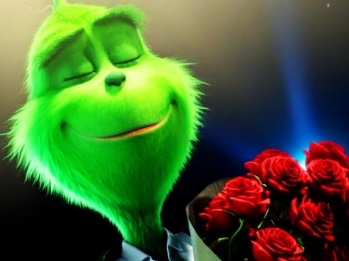 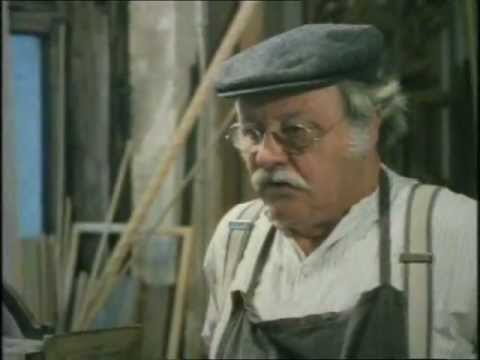 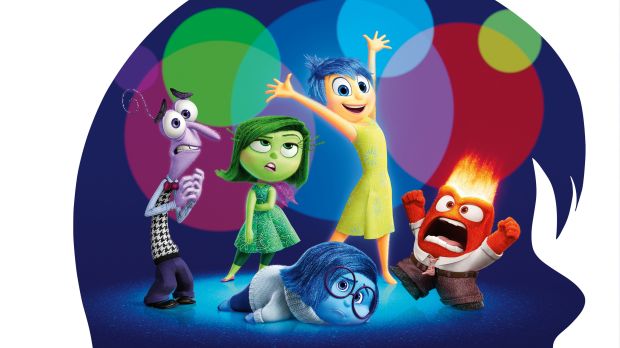 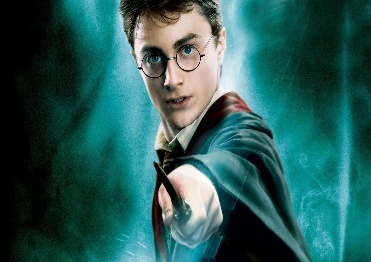 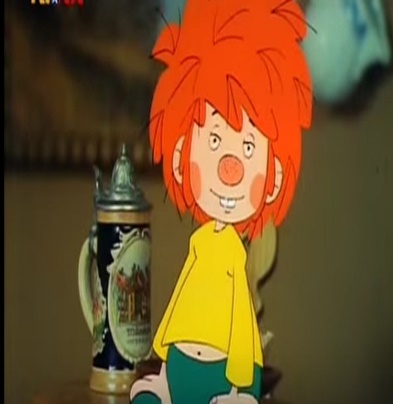 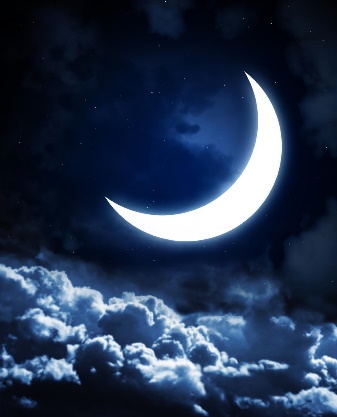 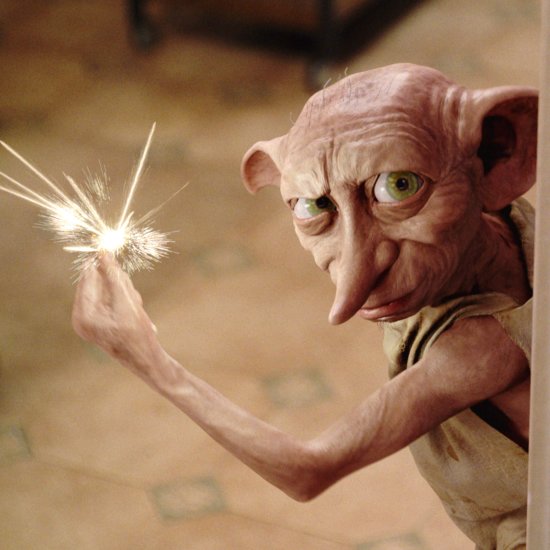 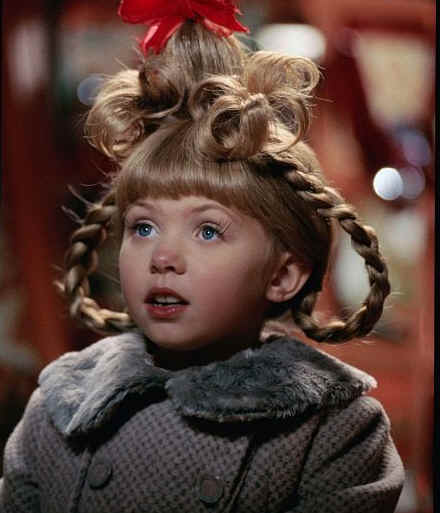 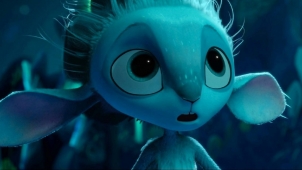 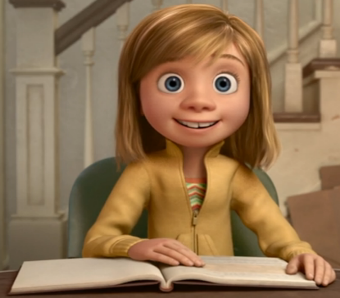 	MEGFEJTÉS1. 									Grics – Cindy Who2. 									Agymanók - Riley3. 								Pumukli – Éder mester4. 									Dooby  - Harry Potter5. 					                                                Münó , a Holdmanó